Production:Production NameProduced by Special Arrangement with:Licensing agencyAuthor(s):Author(s):DirectorDirectorProducerProducerMusic DirectorMusic DirectorChoreographerChoreographerAudition Dates and Times:All dates and times - be specific.DO NOT INCLUDE CALLBACK DATES/TIMESAudition Location:Conejo Players Theatre351 S. Moorpark RoadThousand Oaks, CA 91361Special Audition Requirements:bring sheet music in your key, wear dance attire, bring a prepared monologue, etc.Rehearsal Schedule:General dates and times (ie. Mon-Fri 7:30 to 10:00 from March 4 - April 24)Performance Schedule:General dates and times (ie. Thur, Fri, Sat at 8:00 and Sunday at 2:00 from August 17 - September 25)For more information, please contact:Producer’s (or designee's) name, phone number, and email. DO NOT USE THE THEATRE PHONE NUMBER.Character Breakdown:- Gender [male or female]   - Age Range   - Personality Characteristics [i.e., lady’s man, aggressive, mousey, femme fetale, etc.]   - Occupation [i.e., maid, lawyer, congressman, etc.]   - Special Qualifications [i.e., must sing soprano, must be able to tap dance, etc.]Plot Summary:Be brief, but interesting!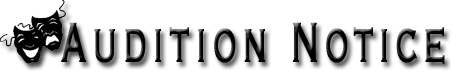 